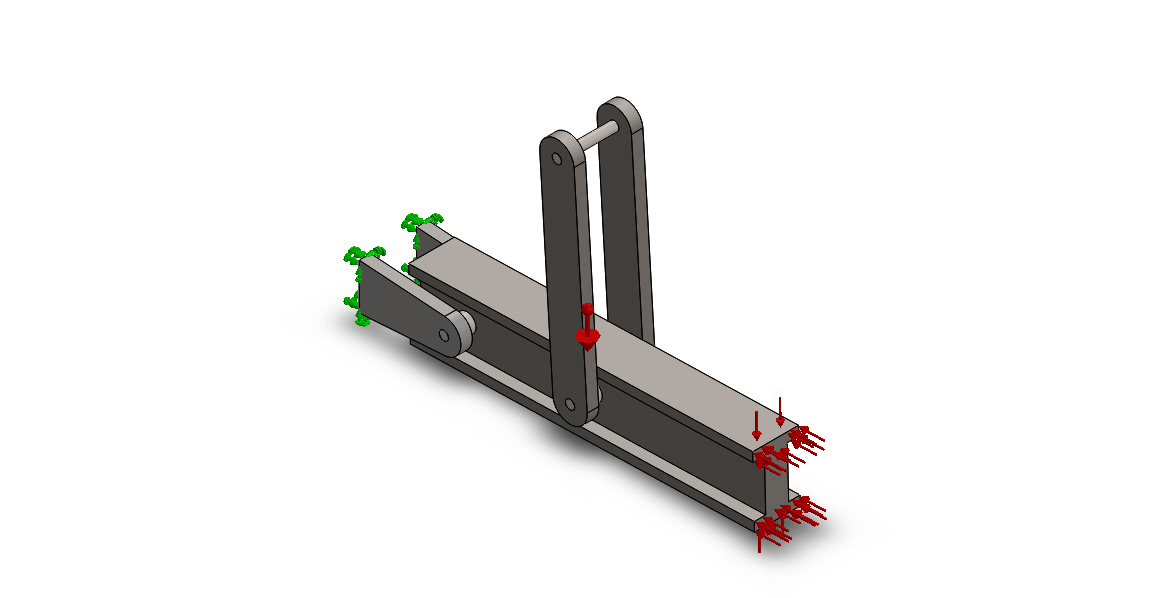 EX02Model Information<L_MdInf_SldBd_Nm/>Treated AsVolumetric PropertiesDocument Path/Date ModifiedBoss-Extrude1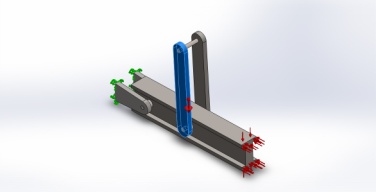 Solid BodyMass:58.9371 kgVolume:0.00750791 m^3Density:7850 kg/m^3Weight:577.583 NEX02Boss-Extrude1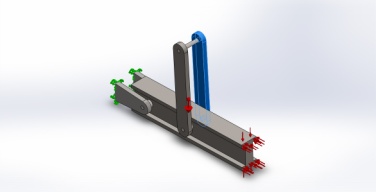 Solid BodyMass:58.9371 kgVolume:0.00750791 m^3Density:7850 kg/m^3Weight:577.583 NEX02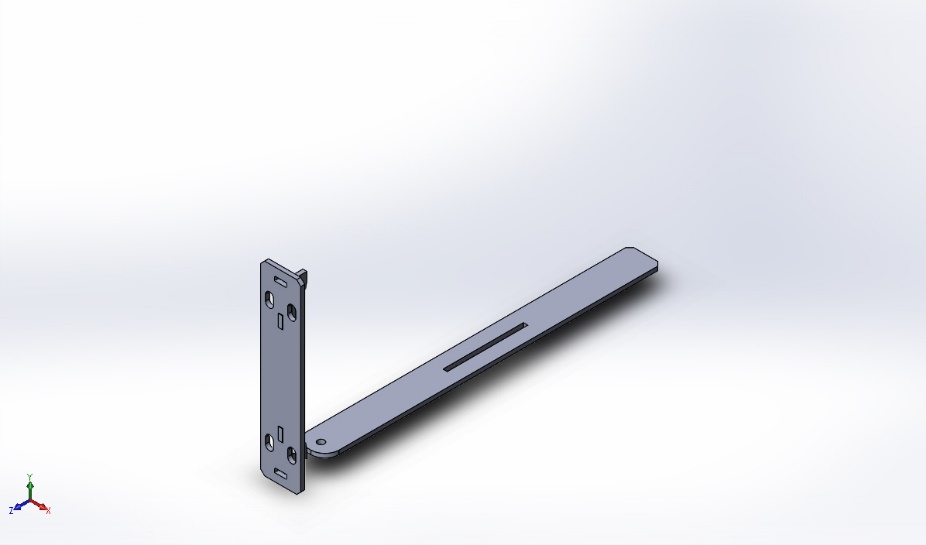 Model name: svet_01Current Configuration: По умолчаниюModel name: svet_01Current Configuration: По умолчаниюModel name: svet_01Current Configuration: По умолчаниюModel name: svet_01Current Configuration: По умолчаниюSolid BodiesSolid BodiesSolid BodiesSolid BodiesDocument Name and ReferenceTreated AsVolumetric PropertiesDocument Path/Date ModifiedChamfer1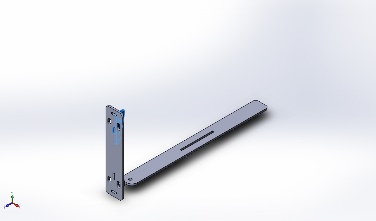 Solid BodyMass:5.91916e-005 kgVolume:5.91916e-005 m^3Density:1 kg/m^3Weight:0.000580077 NEX01Chamfer1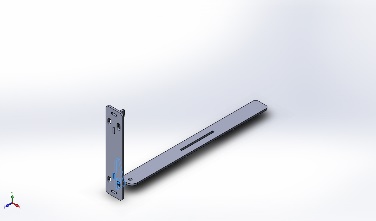 Solid BodyMass:5.91916e-005 kgVolume:5.91916e-005 m^3Density:1 kg/m^3Weight:0.000580077 NEX01Chamfer1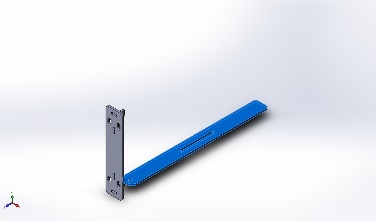 Solid BodyMass:0.000641786 kgVolume:0.000641786 m^3Density:1 kg/m^3Weight:0.0062895 NEX01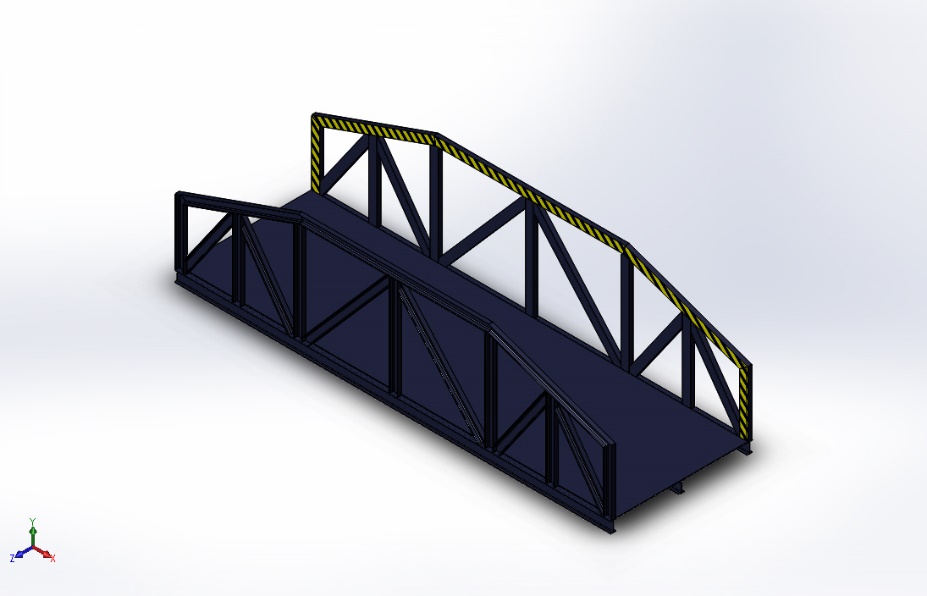 Model name: The Bridge 2Current Configuration: Default<As Machined>Model name: The Bridge 2Current Configuration: Default<As Machined>Model name: The Bridge 2Current Configuration: Default<As Machined>Model name: The Bridge 2Current Configuration: Default<As Machined>Beam Bodies:Beam Bodies:Beam Bodies:Beam Bodies:Document Name and ReferenceFormulationPropertiesDocument Path/Date ModifiedBeam-1(H section 200 X 100 X 21(1)[6])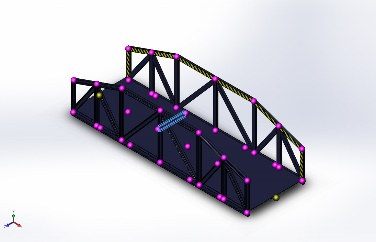 Beam – Uniform C/SSection Standard-AVP Frequently use/H Section/200 x 100 x 21Section Area: 0.00266694m^2Length:1188.32mmVolume:0.00316628m^3Mass Density:7860kg/m^3Mass:24.887kgWeight:243.892NEX03